ПРАВИТЕЛЬСТВО НИЖЕГОРОДСКОЙ ОБЛАСТИПОСТАНОВЛЕНИЕот 11 августа 2016 года  № 531О внесении изменений в нормы питания в организацияхсоциального обслуживания Нижегородской области,утвержденные постановлением ПравительстваНижегородской области от 20 октября 2014 года № 709 В целях приведения норм питания в учреждениях социального обслуживания населения в соответствие с требованиями СанПиНа 2.4.3259-15 "Санитарно-эпидемиологические требования к устройству, содержанию и организации режима работы организаций для детей-сирот и детей, оставшихся без попечения родителей" Правительство Нижегородской области постановляет:1. Внести в нормы питания в организациях социального обслуживания Нижегородской области, утвержденные постановлением Правительства Нижегородской области от 20 октября 2014 года № 709, следующие изменения:1) таблицы 9, 10, 13, 14, 15 изложить в новой редакции согласно приложению к настоящему постановлению;2) таблицы 12 и 16 исключить. 2. Настоящее постановление вступает в силу с 1 сентября 2016 года.3. Аппарату Правительства Нижегородской области обеспечить опубликование настоящего постановления.Губернатор		 В.П.ШанцевПРИЛОЖЕНИЕк постановлению ПравительстваНижегородской областиот 11 августа 2016 года № 531"УТВЕРЖДЕНЫпостановлением Правительства Нижегородской областиот 20 октября 2014 года № 709(в редакции постановления ПравительстваНижегородской областиот 11 августа 2016 года № 531)ИЗМЕНЕНИЯ,КОТОРЫЕ ВНОСЯТСЯ В НОРМЫ ПИТАНИЯ В ОРГАНИЗАЦИЯХ СОЦИАЛЬНОГО ОБСЛУЖИВАНИЯ НИЖЕГОРОДСКОЙ ОБЛАСТИ, УТВЕРЖДЕННЫЕ ПОСТАНОВЛЕНИЕМ ПРАВИТЕЛЬСТВА НИЖЕГОРОДСКОЙ ОБЛАСТИ ОТ 20 ОКТЯБРЯ 2014 ГОДА № 709 1) таблицы 9 и 10:"9. СРЕДНЕСУТОЧНЫЙ ПРОДУКТОВЫЙ НАБОРДЛЯ ОРГАНИЗАЦИИ ПИТАНИЯ В ПРОФЕССИОНАЛЬНЫХ УЧИЛИЩАХ-ИНТЕРНАТАХ ДЛЯ ИНВАЛИДОВ(режим питания - завтрак, обед, полдник, ужин или завтрак и обед)*--------------------------------* - обеспечение питанием несовершеннолетних, состоящих на социальном обслуживании в государственных учреждениях социального обслуживания, осуществляется данными учреждениями в пределах средств областного бюджета и средств от предпринимательской и иной приносящей доход деятельности.10. СРЕДНЕСУТОЧНЫЙ ПРОДУКТОВЫЙ НАБОРДЛЯ ОРГАНИЗАЦИИ ПИТАНИЯ В САНАТОРНО-РЕАБИЛИТАЦИОННЫХ ЦЕНТРАХ ДЛЯ НЕСОВЕРШЕННОЛЕТНИХ, ОЗДОРОВИТЕЛЬНЫХ ЛАГЕРЯХ, ОРГАНИЗУЕМЫХ В ЛЕТНИЙ ПЕРИОД НА БАЗЕ СОЦИАЛЬНО-РЕАБИЛИТАЦИОННЫХ ЦЕНТРОВ ДЛЯ НЕСОВЕРШЕННОЛЕТНИХ, КОМПЛЕКСНЫХ ЦЕНТРОВ СОЦИАЛЬНОГО ОБСЛУЖИВАНИЯ НАСЕЛЕНИЯ, РЕАБИЛИТАЦИОННЫХ ЦЕНТРОВ ДЛЯ ДЕТЕЙ И ПОДРОСТКОВ С ОГРАНИЧЕННЫМИ ВОЗМОЖНОСТЯМИ, СОЦИАЛЬНЫХ ПРИЮТОВ ДЛЯ ДЕТЕЙ, ЦЕНТРОВ СОЦИАЛЬНОЙ ПОМОЩИ СЕМЬЕ И ДЕТЯМС КРУГЛОСУТОЧНЫМ ПРЕБЫВАНИЕМ(режим питания - завтрак, обед, полдник, ужин, дополнительный ужин)*--------------------------------Примечание:<> Масса брутто приводится для нормы отходов 25%.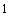 <> Масса нетто является средней величиной, которая может меняться в зависимости от исходного вида овощей и фруктов и сезона года. При формировании меню целесообразно обеспечивать выполнение натуральных норм питания в соответствии с данными, приведенными в столбце нетто.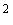 <> В том числе для приготовления блюд и напитков, в случае использования продуктов промышленного выпуска, содержащих сахар (сгущенное молоко, кисели и др.), выдача сахара должна быть уменьшена в зависимости от его содержания в используемом готовом продукте.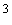 * - обеспечение питанием несовершеннолетних, состоящих на социальном обслуживании в государственных учреждениях социального обслуживания, осуществляется данными учреждениями в пределах средств областного бюджета и средств от предпринимательской и иной приносящей доход деятельности.";2) таблицы 13 - 15:"13. СРЕДНЕСУТОЧНЫЙ ПРОДУКТОВЫЙ НАБОР ДЛЯ ОРГАНИЗАЦИИПИТАНИЯ В ДЕТСКИХ ПСИХОНЕВРОЛОГИЧЕСКИХ ИНТЕРНАТАХ, ЦЕНТРАХ СОЦИАЛЬНОЙ ПОМОЩИ СЕМЬЕ И ДЕТЯМ, РЕАБИЛИТАЦИОННЫХ ЦЕНТРАХ ДЛЯ ДЕТЕЙ И ПОДРОСТКОВ С ОГРАНИЧЕННЫМИ ВОЗМОЖНОСТЯМИ, СОЦИАЛЬНЫХ ПРИЮТАХ ДЛЯ ДЕТЕЙ И ПОДРОСТКОВ И СОЦИАЛЬНО-РЕАБИЛИТАЦИОННЫХ ЦЕНТРАХ ДЛЯ НЕСОВЕРШЕННОЛЕТНИХ С КРУГЛОСУТОЧНЫМ ПРЕБЫВАНИЕМ(режим питания - завтрак, обед, полдник, ужин, дополнительный ужин)*--------------------------------Примечание:<> Масса брутто приводится для нормы отходов 25%.<> Масса нетто является средней величиной, которая может меняться в зависимости от исходного вида овощей и фруктов и сезона года. При формировании меню целесообразно обеспечивать выполнение натуральных норм питания в соответствии с данными, приведенными в столбце нетто.<> В том числе для приготовления блюд и напитков, в случае использования продуктов промышленного выпуска, содержащих сахар (сгущенное молоко, кисели и др.), выдача сахара должна быть уменьшена в зависимости от его содержания в используемом готовом продукте.* - обеспечение питанием несовершеннолетних, состоящих на социальном обслуживании в государственных учреждениях социального обслуживания, осуществляется данными учреждениями в пределах средств областного бюджета и средств от предпринимательской и иной приносящей доход деятельности.14. СРЕДНЕСУТОЧНЫЙ ПРОДУКТОВЫЙ НАБОРДЛЯ ОРГАНИЗАЦИИ ПИТАНИЯ В РЕАБИЛИТАЦИОННЫХ ЦЕНТРАХ ДЛЯ ДЕТЕЙ И ПОДРОСТКОВ С ОГРАНИЧЕННЫМИ ВОЗМОЖНОСТЯМИ, ЦЕНТРАХ СОЦИАЛЬНОЙ ПОМОЩИ СЕМЬЕ И ДЕТЯМ, СОЦИАЛЬНО-РЕАБИЛИТАЦИОННЫХ ЦЕНТРАХ ДЛЯ НЕСОВЕРШЕННОЛЕТНИХ С ДНЕВНЫМ ПРЕБЫВАНИЕМ(режим питания - завтрак, обед)*--------------------------------Примечание:<> Масса брутто приводится для нормы отходов 25%.<> Масса нетто является средней величиной, которая может меняться в зависимости от исходного вида овощей и фруктов и сезона года. При формировании меню целесообразно обеспечивать выполнение натуральных норм питания в соответствии с данными, приведенными в столбце нетто.<> В том числе для приготовления блюд и напитков, в случае использования продуктов промышленного выпуска, содержащих сахар (сгущенное молоко, кисели и др.), выдача сахара должна быть уменьшена в зависимости от его содержания в используемом готовом продукте.* - обеспечение питанием несовершеннолетних, состоящих на социальном обслуживании в государственных учреждениях социального обслуживания, осуществляется данными учреждениями в пределах средств областного бюджета и средств от предпринимательской и иной приносящей доход деятельности.15. СРЕДНЕСУТОЧНЫЙ ПРОДУКТОВЫЙ НАБОР ДЛЯ ОРГАНИЗАЦИИПИТАНИЯ В ОЗДОРОВИТЕЛЬНЫХ ЛАГЕРЯХ, ОРГАНИЗУЕМЫХ В ЛЕТНИЙ ПЕРИОД НА БАЗЕ КОМПЛЕКСНЫХ ЦЕНТРОВ СОЦИАЛЬНОГО ОБСЛУЖИВАНИЯ НАСЕЛЕНИЯ, ЦЕНТРОВ СОЦИАЛЬНОЙ ПОМОЩИ СЕМЬЕ И ДЕТЯМ, СОЦИАЛЬНО-РЕАБИЛИТАЦИОННЫХ ЦЕНТРОВ ДЛЯ НЕСОВЕРШЕННОЛЕТНИХ И РЕАБИЛИТАЦИОННЫХ ЦЕНТРОВ ДЛЯ ДЕТЕЙ С ОГРАНИЧЕННЫМИ ВОЗМОЖНОСТЯМИ, СОЦИАЛЬНЫХ ПРИЮТОВ ДЛЯ ДЕТЕЙ С ДНЕВНЫМ ПРЕБЫВАНИЕМ(режим питания - завтрак, обед или завтрак, обед, полдник)*--------------------------------Примечание:<> Масса брутто приводится для нормы отходов 25%.<> Масса нетто является средней величиной, которая может меняться в зависимости от исходного вида овощей и фруктов и сезона года. При формировании меню целесообразно обеспечивать выполнение натуральных норм питания в соответствии с данными, приведенными в столбце нетто.<> В том числе для приготовления блюд и напитков, в случае использования продуктов промышленного выпуска, содержащих сахар (сгущенное молоко, кисели и др.), выдача сахара должна быть уменьшена в зависимости от его содержания в используемом готовом продукте.* - обеспечение питанием несовершеннолетних, состоящих на социальном обслуживании в государственных учреждениях социального обслуживания, осуществляется данными учреждениями в пределах средств областного бюджета и средств от предпринимательской и иной приносящей доход деятельности.".     ________________________Продукты питания Количество продуктов в г, мл (брутто) на ребенка Количество продуктов в г, мл (брутто) на ребенка при 4-разовом питании при 2-разовом питании Мясо жилованное (мясо на кости) 1 кат.160 130 Колбасные изделия 10 5 Субпродукты 30 15 Рыба-филе 70 60 Яйцо 0,7 0,5 Молоко и кисломолочные продукты 300 100 Творог полужирный 60 35 Сметана 30% жирности 15 10 Сыр 15 10 Масло сливочное 25 25 Маргарин 30 20 Масло растительное 15 10 Макаронные изделия 20 10 Крупы 60 40 Бобовые 8 5 Мука пшеничная 50 15 Сухари пшеничные 10 5 Крахмал 3 2 Сахар, в т.ч. кондитерские изделия 80 40 Картофель 300 210 Овощи 350 250 Томат-пюре 10 10 Сухофрукты 15 10 Кофейный напиток 2 2 Чай 2 1 Какао 0,5 0,5 Желатин 0,3 0,3 Фрукты свежие или сок 85 60 Специи 2 1,5 Соль 10 7 Дрожжи 1 -Хлеб пшеничный 280 180 Хлеб ржаной 170 120 Продукты питания Количество продуктов в г, мл (брутто)на ребенка в возрасте Количество продуктов в г, мл (брутто)на ребенка в возрасте Количество продуктов в г, мл (брутто)на ребенка в возрасте Количество продуктов в г, мл (нетто)на ребенка в возрасте Количество продуктов в г, мл (нетто)на ребенка в возрасте Количество продуктов в г, мл (нетто)на ребенка в возрасте 3 - 7 лет 7 - 10 лет 11 - 18 лет 3 - 7 лет 7 - 10 лет 11 - 18 лет Хлеб ржаной (ржано-пшеничный)50 80 120 50 80 120 Хлеб пшеничный 80 150 200 80 150 200 Мука пшеничная 29 15 20 29 15 20 Крупы, бобовые 43 45 50 43 45 50 Макаронные изделия 12 15 20 12 15 20 Картофель <>209<>250<>250<>140 188 188 Овощи свежие, зелень 325 350 400 260<>280<>320<>Фрукты (плоды) свежие 114 200 200 100<>185<>185<>Фрукты (плоды) сухие 11 15 20 11 15 20 Соки плодоовощные, напитки витаминизированные 150 200 200 150 200 200 Мясо жилованное (мясо на кости) 1 кат.60,5 (75)77 (95)86 (105)55 70 78 Цыплята 1 категории потрошеные (куры 1 кат. п/п)27 (27)40 (51)60 (76)24 35 53 Рыба-филе 39 60 80 37 58 77 Колбасные изделия 7 15 20 6,9 14,7 19,6 Молоко (массовая доля жира 2,5%, 3,2%)300 300 300 300 300 300 Кисломолочные продукты (массовая доля жира 2,5%, 3,2%)150 150 180 150 150 180 Творог (массовая доля жира не менее 5% и не более 9%) 40 50 60 40 50 60 Сыр 6,4 10 12 6 9,8 11,8 Сметана (массовая доля жира не более 15%)11 10 10 11 10 10 Масло сливочное 21 30 35 21 30 35 Масло растительное 11 15 18 11 15 18 Яйцо диетическое (штук)0,6 1 1 24 40 40 Сахар<>47 40 45 47 40 45 Кондитерские изделия 20 10 15 20 10 15 Чай 0,4 0,4 0,4 0,6 0,4 0,4 Какао, кофейный напиток 1,2 1,2 1,2 1,2 1,2 1,2 Дрожжи хлебопекарные 0,5 1 2 0,5 1 2 Соль пищевая 6 5 7 6 5 7 Продукты питания Количество продуктов в г, мл (брутто)на ребенка в возрасте Количество продуктов в г, мл (брутто)на ребенка в возрасте Количество продуктов в г, мл (брутто)на ребенка в возрасте Количество продуктов в г, мл (брутто)на ребенка в возрасте Количество продуктов в г, мл (нетто)на ребенка в возрасте Количество продуктов в г, мл (нетто)на ребенка в возрасте Количество продуктов в г, мл (нетто)на ребенка в возрасте Количество продуктов в г, мл (нетто)на ребенка в возрасте 1-3 года 3 - 7 лет 7 - 10 лет 11 - 18 лет 1-3 года 3 - 7 лет 7 - 10 лет 11 - 18 лет Хлеб ржаной (ржано-пшеничный)40 50 80 120 40 50 80 120 Хлеб пшеничный 60 80 150 200 60 80 150 200 Мука пшеничная 25 29 15 20 25 29 15 20 Крупы, бобовые 30 43 45 50 30 43 45 50 Макаронные изделия 8 12 15 20 8 12 15 20 Картофель <>179 209 250 250 120 140 188 188 Овощи свежие, зелень 256 325 350 400 205<>260<>280<>320<>Фрукты (плоды) свежие 108 114 200 200 95<>100<>185<>185<>Фрукты (плоды) сухие 9 11 15 20 9 11 15 20 Соки плодоовощные, напитки витаминизированные 100 150 200 200 100 150 200 200 Мясо жилованное (мясо на кости) 1 кат.55/68 60,5 (75)77 (95)86 (105)50 55 70 78 Цыплята 1 категории потрошеные (куры 1 кат. п/п)23 (23)27 (27)40 (51)60 (76)20 24 35 53 Рыба-филе 34 39 60 80 32 37 58 77 Колбасные изделия -7 15 20 -6,9 14,7 19,6 Молоко (массовая доля жира 2,5%, 3,2%)250 300 300 300 250 300 300 300 Кисломолочные продукты (массовая доля жира 2,5%, 3,2%)140 150 150 180 140 150 150 180 Творог (массовая доля жира не менее 5% и не более 9%) 30 40 50 60 30 40 50 60 Сыр 4,3 6,4 10 12 4 6 9,8 11,8 Сметана (массовая доля жира не более 15%)9 11 10 10 9 11 10 10 Масло сливочное 18 21 30 35 18 21 30 35 Масло растительное 9 11 15 18 9 11 15 18 Яйцо диетическое 0,5 шт.0,6 шт.1 шт.1 шт.20 24 40 40 Сахар<>37 47 40 45 37 47 40 45 Кондитерские изделия 7 20 10 15 7 20 10 15 Чай 0,5 0,6 0,4 0,4 0,5 0,6 0,4 0,4 Какао, кофейный напиток 1,2 1,2 1,2 1,2 1,2 1,2 1,2 1,2 Дрожжи хлебопекарные 0,4 0,5 1 2 0,4 0,5 1 2 Соль пищевая 4 6 5 7 4 6 5 7 Продукты питания Количество продуктов в г, мл (брутто)на ребенка в возрасте Количество продуктов в г, мл (брутто)на ребенка в возрасте Количество продуктов в г, мл (брутто)на ребенка в возрасте Количество продуктов в г, мл (нетто)на ребенка в возрасте Количество продуктов в г, мл (нетто)на ребенка в возрасте Количество продуктов в г, мл (нетто)на ребенка в возрасте 3 - 7 лет 7 - 10 лет 11 - 18 лет 3 - 7 лет 7 - 10 лет 11 - 18 лет Хлеб ржаной (ржано-пшеничный)30 48 72 30 48 72 Хлеб пшеничный 48 90 120 48 90 120 Мука пшеничная 17 9 12 17 9 12 Крупы, бобовые 26 27 30 26 27 30 Макаронные изделия 7 9 12 7 9 12 Картофель <>125 150 150 84 113 113 Овощи свежие, зелень 195 210 240 117<>168<>192<>Фрукты (плоды) свежие 68 120 120 60<>111<>111<>Фрукты (плоды) сухие, в т.ч. шиповник 7 9 12 7 9 12 Соки плодоовощные, напитки витаминизированные 90 120 120 90 120 120 Мясо жилованное (мясо на кости) 1 кат.36 (45)46 (57)51,5 (63)33 42 47 Цыплята 1 категории потрошеные (куры 1 кат. п/п)16 (16)24 (30,5)36 (45,5)14,5 21 32 Рыба-филе 23 36 48 22,2 34,8 46,2 Колбасные изделия 4 9 12 4,2 8,8 11,8 Молоко (массовая доля жира 2,5%, 3,2%)180 180 180 180 180 180 Кисломолочные продукты (массовая доля жира 2,5%, 3,2%)90 90 108 90 90 108 Творог (массовая доля жира не менее 5% и не более 9%) 24 30 36 24 30 36 Сыр 3,8 6 7,2 3,6 5,9 7,1 Сметана (массовая доля жира не более 15%)6,5 6 6 6,5 6 6 Масло сливочное 12,5 18 21 12,5 18 21 Масло растительное 6,6 9 10,8 6,6 9 10,8 Яйцо диетическое (штук)0,36 0,6 0,6 14,4 24 24 Сахар<>28 24 27 28 24 27 Кондитерские изделия 12 6 9 12 6 9 Чай 0,36 0,24 0,24 0,36 0,24 0,24 Какао, кофейный напиток 0,72 0,72 0,72 0,72 0,72 0,72 Дрожжи хлебопекарные 0,3 0,6 1,2 0,3 0,6 1,2 Соль пищевая 2,2 1,8 4,2 2,2 1,8 4,2 Продукты питания Количество продуктов в г, мл (брутто)на ребенка в возрасте Количество продуктов в г, мл (брутто)на ребенка в возрасте Количество продуктов в г, мл (нетто)на ребенка в возрасте Количество продуктов в г, мл (нетто)на ребенка в возрасте 7 - 10 лет 11 лет истарше 7 - 10 лет 11 лет истарше Хлеб ржаной (ржано-пшеничный)80 120 80 120 Хлеб пшеничный 150 200 150 200 Мука пшеничная 15 20 15 20 Крупы, бобовые 45 50 45 50 Макаронные изделия 15 20 15 20 Картофель 250 <>250 <>188 188 Овощи свежие, зелень 350 400 280 <>320 <>Фрукты (плоды) свежие 200 200 185 <>185 <>Фрукты (плоды) сухие 15 20 15 20 Соки плодоовощные, напиткивитаминизированные 200 200 200 200 Мясо жилованное (мясо на кости) 1 кат.77 (95)86 (105)70 78 Цыплята 1 категории потрошенные (куры 1 кат. п/п)40 (51)60 (76)35 53 Рыба-филе 60 80 58 77 Колбасные изделия 15 20 14,7 19,6 Молоко (массовая доля жира 2,5%, 3,2%)300 300 300 300 Кисломолочные продукты (массовая доля жира 2,5%, 3,2%)150 180 150 180 Творог (массовая доля жира не более 9%)50 60 50 60 Сыр 10 12 9,8 11,8 Сметана (массовая доля жира не более 15%)10 10 10 10 Масло сливочное 30 35 30 35 Масло растительное 15 18 15 18 Яйцо диетическое (шт.)1 1 40 40 Сахар <>40 45 40 45 Кондитерские изделия 10 15 10 15 Чай 0,4 0,4 0,4 0,4 Какао 1,2 1,2 1,2 1,2 Дрожжи хлебопекарные 1 2 1 2 Соль 5 7 5 7 